FIRST GRADE SUPPLY LIST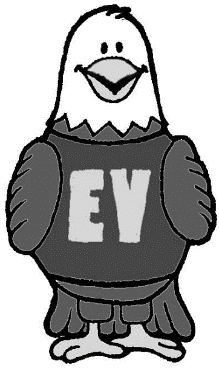 2023-20241 Zippered Nylon 3 Hole Grommet Pencil Pouch - 7" x 10" 1 Wide Marble Composition Notebook9 Elmer's Giant School Glue Sticks, Purple, Dry Clear - .77 oz 2 Hand Sanitizer Clear Pump Bottles - 8oz 8 Expo Dry Erase Markers, Low Odor, Fine Point, Black 4 Expo Dry Erase Markers, Low Odor, Chisel Tip, Black 2 Clorox Disinfecting Wipes - 35ct 1 School Scissors - 5" Blunt Tip 1 Ticonderoga #2 Pre-sharpened Pencils - 30ct 4 Crayola Crayons - 24ct 2 Plastic Two Pocket Folder with Prongs – Red, Blue2 Kleenex Tissues Large - 144ct 2 Pink Erasers, Latex Free 1 Pair of Wired Headphones - over ear, no mic, no BluetoothOptional – One item from the 1st Grade Classrooms’ Wishlisthttps://www.amazon.com/hz/wishlist/ls/5W0W1ZJH2BBoys 1 Pack of White Cardstock1 Box Ziplock Bags – Gallon-sizeGirls 1 Pack of Colored Cardstock1 Box Ziplock Bags – Quart-size